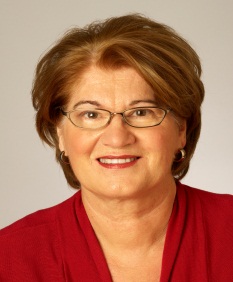 Préambule Liliane Coutu Maisonneuve est native de l’Alberta et a travaillé dans le secteur communautaire de la francophonie albertaine.  Elle a toujours eu à cœur l’histoire des francophones et des Métis de l’Alberta. Par son fonds, elle veut s’assurer que ce dossier reçoive de l’appui pour les générations à venir soit par une bourse à un étudiant ou de l’aide financière à un groupe. ButLe Fonds a pour objectif de promouvoir  l’histoire des francophones et des Métis de l’Alberta. Valeur de la bourse ou de l’aide financièreUne bourse de 500$ sera octroyée ou De l’aide financière au montant de 500 $ sera accordée.Éligibilité La demande de bourse doit être déposée par un étudiant dans le secteur de l’histoire francophone en Alberta. La demande d’aide financière doit être faite par un organisme de bienfaisance qui fait un projet pour faire valoir l’histoire  des francophones et des Métis en Alberta.Critères de sélectionLes critères suivants seront utilisés pour la sélection :1. la contribution à la vie communautaire francophone de l’individu ou de l’organisme2. secteur d’étude ou contribution de l’association au développement du patrimoine et de l’histoire des francophones et des Métis de l’Alberta.Démarche à suivreLe candidat ou l’organisme décrit son parcours et démontre comment il répond aux critères de sélection. Le formulaire doit être expédié à La Fondation franco-albertaine, à l’attention du Comité de sélection, Bourse Liliane-Coutu-Maisonneuve  au Bureau 315, 8627, rue Marie-Anne-Gaboury, Edmonton (Alberta) T6C 3N1. Pour plus d’information, veuillez communiquer avec Joël F. Lavoie au 780-999-2085.Date butoir Toutes les demandes de bourses doivent être reçues à La Fondation  avant le 15 mai à 16 h 30.Remise de la bourse / l’aide financièreLa bourse/ l’aide financière sera remise selon une entente préalable entre La Fondation et le récipiendaire. 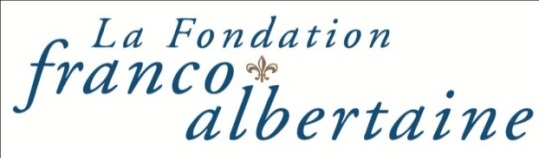 8627, rue Marie-Anne-Gaboury (91e Rue) Bureau 315Edmonton AB T6C 3N1 www.fondationfa.caTél. : 780-490-7700 Téléc.:780-490-7710 info@fondationfa.ca